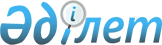 Об упорядочении выплаты денежного довольствия военнослужащим, лицам рядового и начальствующего состава органов внутренних дел и усилении их социальной защиты
					
			Утративший силу
			
			
		
					Постановление Президента Республики Казахстан от 10 октября 1994 года N 1883. Утратило силу - Указом Президента РК от 9 января 2006 года N 1696 (U061696) (вводится в действие со дня подписания)



      В соответствии с Законом Республики Казахстан от 14 июля 1994 г. 
 Z941000_ 
 "Об уточненном республиканском бюджете на 1994 год" и в целях усиления социальной защиты военнослужащих, лиц рядового и начальствующего состава органов внутренних дел, упорядочения их денежного довольствия, стабилизации уровня жизни и обеспечения надлежащих условий для выполнения обязанностей воинской службы и службы в органах внутренних дел постановляю: 



      1. Установить с 1 октября 1994 г. в пределах ассигнований, выделенных из бюджета: 



      должностные оклады военнослужащих согласно приложениям N 1-4; 



      оклады по воинским (специальным) званиям военнослужащих (кроме военнослужащих, проходящих военную службу по призыву) и лиц рядового и начальствующего состава органов внутренних дел согласно приложению N 5. 



      По другим должностям офицерского состава, которые не указаны в приложении N 1, должностные оклады увеличить не более чем в 1,33 раза. 



      2. Пересчитать с 1 октября 1994 г. пенсии лицам, уволенным с военной службы и из органов внутренних дел по выслуге лет, возрасту, состоянию здоровья или сокращению штатов, и членам семей погибших военнослужащих, получающим пенсии по случаю потери кормильца, исходя из увеличенных в соответствии с настоящим постановлением должностных окладов военнослужащих, лиц рядового и начальствующего состава органов внутренних дел, состоящих на службе. 




    Президент 

     Республики Казахстан




                                           Приложение N 1

                              к постановлению Президента Республики

                                             Казахстан

                                   от 10 октября 1994 г. N 1883




 



                      Должностные оклады 

        лиц офицерского состава по основным типовым должностям

--------------------------------------------------------------------

     Наименование должностей         !Месячный должностной оклад

                                     !       (в тенге)

--------------------------------------------------------------------

  I. По войскам

Командующий родом войск                       3150

Командир корпуса                              3070

Командир дивизии                              2870

Командир бригады                              2630

Командир полка                                2440

Командир батальона, дивизиона                 2090

Командир роты, батареи                        1900

Командир взвода                               1600

  II. По Пограничным войскам

Командующий Пограничными войсками             3150

Первый заместитель Командующего               

Пограничными войсками                         3090

Заместитель Командующего

Пограничными войсками                         3070

Начальник отдела                              2870

Начальник отделения                           2490

Старший офицер                                2370

Офицер                                        2090

Начальник пограничного отряда                 2870

Начальник отделения пограничного отряда       2090

Старший офицер пограничного отряда            2070

Офицер пограничного отряда                    1850

Комендант пограничной комендатуры             2170

Начальник пограничной заставы                 1900

Заместитель начальника пограничной

заставы                                       1830

  III. По Республиканской гвардии

Командующий Республиканской гвардией          3150

Первый заместитель Командующего

Республиканской гвардией                      3090

Заместитель Командующего Республиканской

гвардией                                      3070

Начальник отдела                              2870

Начальник отделения                           2490

Старший офицер                                2370

Офицер                                        2090

  IV. По Внутренним войскам

Командующий Внутренними войсками              3150

Первый заместитель Командующего

Внутренними войсками                          3090

Заместитель Командующего Внутренними

войсками                                      3070

Начальник отдела                              2870

Старший офицер                                2370

Офицер                                        2090




                                           Приложение N 2

                               к постановлению Президента Республики

                                             Казахстан




 



                        Должностные оклады 

           прапорщиков, мичманов, военнослужащих сверхсрочной

           службы, а также военнослужащих, проходящих службу

            по контракту на воинских должностях, замещаемых

             солдатами, матросами, сержантами, старшинами,

                       прапорщиками, мичманами

--------------------------------------------------------------------

        Тарифный разряд             ! Месячный должностной оклад

                                    !         (в тенге)

--------------------------------------------------------------------

             I                                 630-700

             II                                700-780

             III                               780-850

             IV                                850-980

             V                                 980-1050

             VI                               1050-1200

             VII                              1200-1300

             VIII                             1300-1400

             IX                               1400-1500




                                           Приложение N 3

                                к постановлению Президента Республики

                                            Казахстан

                                  от 10 октября 1994 г. N 1883

                        Должностные оклады

                   военнослужащих срочной службы

--------------------------------------------------------------------

          Тарифный разряд           ! Месячный должностной оклад

                                    !         (в тенге)

--------------------------------------------------------------------

           I                                    150

           II                                   200

           III                                  230

           IV                                   270

           V                                    300

           VI                                   350

--------------------------------------------------------------------

Примечание: Военнослужащим срочной службы, назначенным на должности

            офицерского состава, выплачиваются оклады на уровне

            минимального размера должностного оклада, 

            предусмотренного по первому тарифному разряду для

            прапорщиков, мичманов и военнослужащих сверхсрочной

            службы.




                                           Приложение N 4

                                к постановлению Президента Республики

                                             Казахстан

                                    от 10 октября 1994 г. N 1883




 



                        Должностные оклады 

          курсантов военно-учебных заведений и воинских частей

--------------------------------------------------------------------

        Категории курсантов           ! Месячный должностной оклад

                                      !        (в тенге)

--------------------------------------------------------------------

1. Курсанты из числа лиц, не состоявших

   на действительной срочной военной

   службе перед зачислением на обучение:

   в высшие военно-учебные заведения:

   - на первый и второй курсы                     350

   - на третий и последующие курсы                650

   в средние военно-учебные заведения:

   - на первый и второй курсы                     270

   - на третий и последующие курсы                530

2. Курсанты из числа лиц, зачисленных

   на обучение непосредственно после

   призыва на действительную срочную

   военную службу:

   - в школы техников, прапорщиков                230

   - в учебные воинские части и

   подразделения                                  150

3. Курсанты из числа военнослужащих         по последним штатным

   срочной службы (кроме курсантов,        должностям в воинских

   указанных в пункте 2)                    частях, но не менее

                                           окладов, предусмотренных

                                           пунктами 1 и 2 настоящего

                                           приложения

4. Слушатели высших военно-учебных

   заведений, не имеющие офицерских

   званий и не содержащиеся на казарменном

   положении                                      1350

5. Суворовцы, нахимовцы, воспитанники

   военно-музыкальных училищ и воинских

   частей                                          150

--------------------------------------------------------------------




                                           Приложение N 5

                               к постановлению Президента Республики

                                             Казахстан

                                   от 10 октября 1994 г. N 1883




 



                            Оклады 

        по воинским званиям военнослужащих (кроме военнослужащих,

        проходящих службу по призыву) и специальным званиям лиц

        рядового и начальствующего состава органов внутренних

        дел, а также военнослужащих, проходящих службу по контракту

--------------------------------------------------------------------

            Воинское звание               ! Месячный оклад

                                          !   (в тенге)

--------------------------------------------------------------------

Рядовой, матрос                                   400

Ефрейтор, старший матрос                          410

Младший сержант, старшина II статьи               420

Сержант, старшина I статьи                        450

Старший сержант, главный старшина                 460

Старшина, главный корабельный старшина            480

Прапорщик, мичман                                 540

Старший прапорщик, старший мичман                 580

Младший лейтенант                                 640

Лейтенант                                         720

Старший лейтенант                                 800

Капитан, капитан-лейтенант                        860

Майор, капитан III ранга                          940

Подполковник, капитан II ранга                   1000

Полковник, капитан I ранга                       1080

Генерал-майор, контр-адмирал                     1180

Генерал-лейтенант, вице-адмирал                  1300

Генерал-полковник, адмирал                       1400

Генерал армии, адмирал флота                     1520

--------------------------------------------------------------------

					© 2012. РГП на ПХВ «Институт законодательства и правовой информации Республики Казахстан» Министерства юстиции Республики Казахстан
				